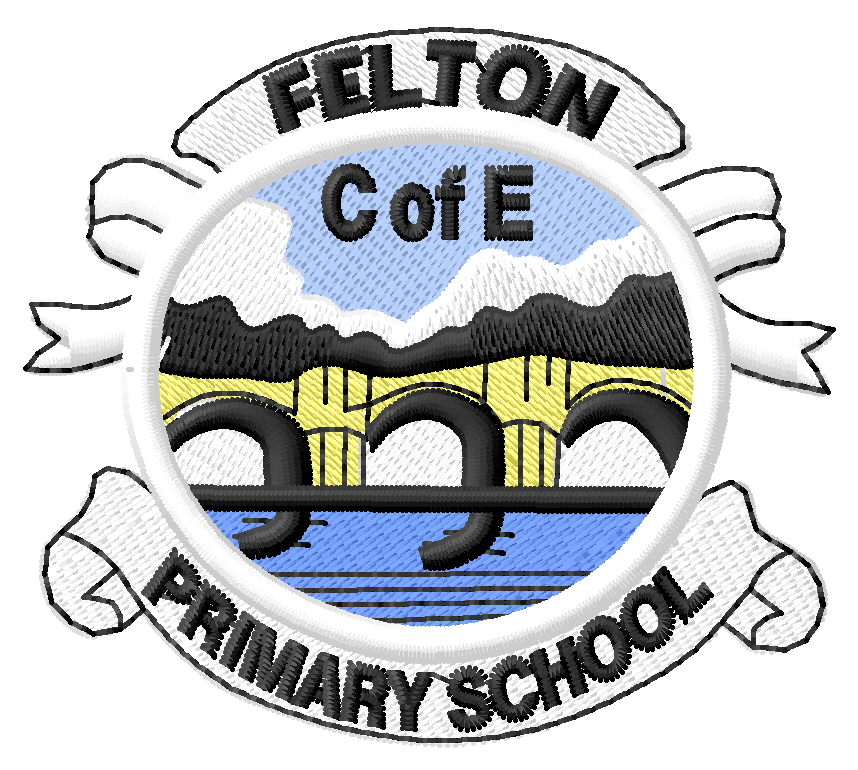 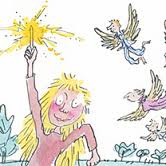 Maths I can solve problems, including missing number problems, using number facts, place value and more complex addition and subtraction.I can recall multiplication facts for 3, 5 and 8x table.I can recognise that tenths arise from dividing an object, one-digit numbers or quantities into 10 equal parts.I can order dates with 6 or more digits.WritingTo punctuate accuratelyI can use the present and perfect form of verbs in my writing.To write with a purposeI can read persuasive texts and poetry and use the main features in my own writing.To analyse writingI can discuss and use subordinate clauses.Religious EducationLeaders of religionI can describe similarities and differences in the teachings and practises of Christianity and Islam.Reading (Guided reading focus)I can identify how language, structure and presentation contribute to meaning.I can explain and discuss my understanding of what I have read. Science PhysicsI can explain why humans need to eat and make food chains that include labels for producers, predators and prey.I can describe the simple functions of the digestive system.I can identify the different types of teeth in humans and their functions.I can plan a tooth investigation & record scientificallyComputing – Class DemocracyI can create a poster by inserting text and images.I can create and share a video I have made using Morfo.Science PhysicsI can explain why humans need to eat and make food chains that include labels for producers, predators and prey.I can describe the simple functions of the digestive system.I can identify the different types of teeth in humans and their functions.I can plan a tooth investigation & record scientificallyHistoryTo understand chronologyI can demonstrate change over time by placing evidence on a timeline.To build an overview of world historyI can describe how languages have developed over time.PHSCELiving in the Wider WorldI can identify and discuss national, regional, religious and ethical identities in the UK.I can work with others to create a campaign that will improve our school/community.Forest SkillsI can work with others to overcome obstacles in the environment.LanguagesI can follow classroom instructions given in French.I can answer simple questions and give basic information in a conversation with a peer.I can use phonic knowledge to read words.PE – DanceI can plan, perform and repeat sequences with partners that include lifts.I can work with others to create dances and movements that create a definite idea.I can refine movements into sequences based on self-evaluation and feedback.Design TechnologyFood• I can cut, peel or grate ingredients safely and hygienically.• I can measure or weigh using measuring cups or electronic scales.• I can assemble or cook ingredients.MusicThis term, children in Year 3 will take part in singing sessions on a Friday morning:I can sing from memory with developing control of pitch.I can maintain a simple part within a groupI can sing and move in time with songs from other cultures.ArtDigital Media• I can create images, video and sound recordings and explain to use for my campaign.GeographyTo investigate placesI can suggest why settlers chose locations based on physical features.